HATE SPEECH – WORAN ERKENNE ICH sie UND WAS KANN ICH GEGEN sie TUN?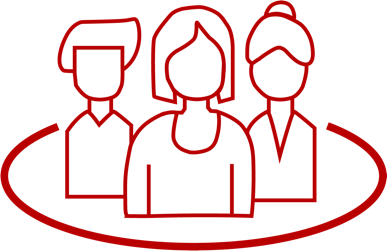 Christian MätschkeHate Speech wird als eine Anhäufung menschenverachtender Aussagen verstanden – bezugnehmend auf Merkmale wie etwa Hautfarbe, Herkunft, Sexualität, Alter, Geschlecht, Behinderung oder Religion. Das Ziel von Hate Speech ist es, einzelne Personen oder ganze Gruppen zu isolieren, damit sie sich aus dem Netz zurückziehen und aus Diskussionen ausgeschlossen sind. Hate Speech ist ein Angriff auf die freiheitliche, pluralistische Demokratie. Hier einen Schwerpunkt zu setzen und Gegenstrategien zu entwickeln hat deshalb auch seine Daseinsberechtigung in der Politischen Bildung.  ZUORDNUNG ZU DEN STANDARDSHINWEISE In diesem Unterrichtsbaustein werden Merkmale und Formen von Hate Speech erarbeitet und strukturiert. Darüber hinaus erfolgt ein Erfahrungsaustausch der Lernenden zur Frage, ob sie Hass im Netz bereits erfahren haben und wie sie damit umgegangen sind. Durch mediale Beispiele sowie die Simulation fiktiver Chatverläufe und deren mögliche Folgen wird für den verantwortungsbewussten Umgang mit sozialen Medien sensibilisiert.Erörtert werden kann eine Vielzahl von Möglichkeiten, Demokratiekompetenz in der digitalen Welt zu stärken, indem Strategien gegen Hate Speech entwickelt, auf Hilfsangebote im Netz hingewiesen und mediale Beispiele rezipiert werden, wie sich Hate Speech erfolgreich entgegentreten lässt. BAUSTEINE FÜR DEN UNTERRICHTLiteratur, Links und EMPFEHLUNGENInformationen zu den unterrichtsbausteinen Standards im Basiscurriculum Medienbildungin Lernprozessen webbasierte Plattformen zur Kooperation, zum Austausch […] nutzen (G)Kommunikationsmedien sozial verantwortungsbewusst nutzen (G)unter Nutzung erforderlicher Technologien (multi-)mediale Produkte einzeln und in der Gruppe herstellen (G)alters- und situationsangemessene Handlungsmöglichkeiten in Bezug auf einen sozial, ethisch und ökonomisch verantwortlichen Mediengebrauch entwickeln (D/G)den Einfluss von Medien auf Wahrnehmung, Wertvorstellungen und Verhaltensweisen untersuchen und bewerten (G)Standards im FachFachbegriffe vernetzt darstellen […] (E–G)Problemlagen, Entscheidungen, Kontroversen aus den verschiedenen Perspektiven von Betroffenen und Akteuren untersuchen […] (D/E)ihre kriteriengeleiteten Argumente in Abwägung verschiedener Perspektiven und möglicher Konsequenzen […] formulieren (E/F)Positionen in einer fremden Rolle darstellen […] (F–H)Text-, Audio-, Bildmaterial und Videos kriterienorientiert auswählen und sich adressatenbezogen (und öffentlich) positionieren (F–H)Thema / SchwerpunktMethode und InhaltMaterialien und TippsHinführung: Formen und 
Beispiele für Hate SpeechEinstieg: Jay – Video eines BetroffenenAbfrage über Mentimeter zu persönlichen Erfahrungen mit Hate Speech: Warst du oder jemand, die/den du kennst, schon einmal Opfer von Hate Speech oder Mobbing im Internet bzw. hast du solche Inhalte gelesen?Was bedeutet Hate Speech & Toxic Speech für dich?(Etherpad am Smartboard)Über Flinga Clusterbildung zu Formen von Hate Speech, z. B.:RassismusSexismusHomo- und TransfeindlichkeitAntisemitismus Antimuslimischer Rassismus Hate Speech gegen politisch AktiveJay – Video eines Betroffenen: https://youtu.be/vbqkQ_I8rSs Abfrage mit Mentimeter: www.mentimeter.com (Learning Snack zu Mentimeter: https://s.bsbb.eu/ci)  Etherpads (Learning Snack zu Etherpad: https://s.bsbb.eu/c6),
z. B.: https://zumpad.zum.de oderhttps://edupad.ch oderhttps://yopad.euDigitales Whiteboard: https://flinga.fi (Learning Snack zu Flinga: https://s.bsbb.eu/ca)  Beispiel einer Clusterbildung mit Flinga: https://flinga.fi/s/FW2ZD6Q   Erläuterungen – Toxic Speech, Hate Speech: https://s.bsbb.eu/dm Formen von Hate Speech: https://s.bsbb.eu/dl  Erfahrungen und Folgen im NetzMöglicher Einstieg – digitale Kartenabfrage über Oncoo zur Frage: Welche negativen Erfahrungen hast du bereits im Netz gemacht?Positive Beispiele: Beispiele, die durch eine entsprechende Gegenreaktion unwirksam wurden – grüne KartenNeutrale Beispiele: Beispiele, auf die nicht reagiert wurde – gelbe KartenNegative Beispiele: Beispiele, die eine Welle (Shitstorm) an Hassnachrichten auslösten – rote KartenEinen Chat simulieren und daraus ein Rollenspiel nachspielen (statt Rollenspiel auch Comic denkbar), um etwaige Folgen darzustellen (z. B. Shitstorm als eine mögliche Folge)Oncoo-Kartenabfrage:  https://www.oncoo.de/oncoo.php (Learning Snack zu Oncoo: https://s.bsbb.eu/c7)Eigene Chatverläufe erstellen: https://www.leapchat.orgWas tun, wenn ich auf einen Hate Speech-Shitstorm reagieren muss?: https://s.bsbb.eu/dm  Comic Generator, z. B. Pixton: https://www.pixton.com (Lehrer*innen können einen eigenen Bereich für ihre Schüler*innen einrichten) Gegenstrategien entwickelnInterview mit Jay, indem er erzählt, wie er sich gegen die Hassrede im Netz wehren konnteCounter Speech entwickeln – Wie geht das?Das No Hate Speech Movement Deutschland (No Hate Speech Kampagne, inoffiziell auch Bundestrollamt für gegen digitalen Hass) ist eine internationale Kampagne gegen Hassrede Strategien entwickelnAnwendungsbeispiele in Beispielchats formulieren Adressen für Hilfsangebote suchen lassen bzw. vorgeben und orientieren lassenSchüler*innen entwickeln einen Flyer zum Thema Erste Hilfe bei Hass im NetzInterview mit Jay: https://youtu.be/kho8Dap-eg8 No Hate Speech Movement Deutschland: https://no-hate-speech.de/de/wissen  Bundestrollamt für gegen digitalen Hass – Staffel 1, Folge 5: https://youtu.be/_O8kxv4FsV0 Bundestrollamt für gegen digitalen Hass – Staffel 1, Folge 4: https://youtu.be/9GZoD3WIcas Counter Speech (Klicksafe): https://s.bsbb.eu/do Sammeln der Strategien auf einem Etherpad:https://zumpad.zum.de oderhttps://edupad.ch oderhttps://yopad.euEigene Chatverläufe erstellen: https://www.leapchat.orgMögliche ErweiterungErworbene Kompetenzen im Spiel „Stand Up!: Argumentiere gegen Falschaussagen und Populismus“ anwenden: In simulierten Dialogsituationen können Schüler*innen den Umgang mit populistischen Aussagen üben und verstehen, wie sie mit entsprechenden Antworten oder Rückfragen in einem demokratischen und wertschätzenden Dialog reagieren können.Stand Up!: Argumentiere gegen Falschaussagen und Populismus: https://app.stand-up-gegen-populismus.de  Zuordnung zu den Standards des Basiscurriculums Sprachbildungzentrale Informationen aus medial vermittelten Texten (z. B. Radiobeitrag, Interview, Podcast, Online-Tutorials) ermitteln und wiedergeben (G)Begründungen für Meinungen/Haltungen/ Thesen von Autorinnen/Autoren wiedergeben (G)mithilfe von Stichwörtern und geeigneten Redemitteln (z. B. im Folgenden, abschließend, zusammenfassend) adressatengerecht vortragen (G)die eigene Meinung mit Argumenten stützen (D/G)alltagssprachliche und bildungssprachliche Formulierungen […] situationsgemäß anwenden (D)eigene Gesprächsbeiträge unter Beachtung der Gesprächssituation, des Themas und des Gegenübers formulieren (z. B. Fragen und Rückfragen stellen, Zustimmung und Zweifel äußern, bereits Gesagtes wertschätzen und daran anschließen) (G)Zuordnung zu den übergreifenden ThemenDemokratiebildungInterkulturelle BildungBildung zur Akzeptanz von Vielfalt (Diversity) Lernen in globalen ZusammenhängenLearning Snack. Etherpad – kollaborativer Texteditor. https://www.learningsnacks.de/share/32266 (abgerufen: 02.03.2021).Learning Snack. Flinga – Wall & Whiteboard. https://www.learningsnacks.de/share/125680 (abgerufen: 02.03.2021).Learning Snack. Mentimeter – interaktiv präsentieren. https://www.learningsnacks.de/share/32244 (abgerufen: 02.03.2021). Learning Snack. Oncoo – kooperative Lernmethoden digital. https://www.learningsnacks.de/share/127795 (abgerufen: 02.03.2021).Hate Speech allgemeinAmadeu Antonio Stiftung (2018). Hate Speech und Fake News: Fragen und Antworten https://www.amadeu-antonio-stiftung.de/wp-content/uploads/2018/08/hate_speech_fake_news-1.pdf (abgerufen: 02.03.2021).Arbeitsgemeinschaft Kinder­ und Jugendschutz (AJS) Landesstelle NRW e. V. & Landesanstalt für MedienNordrhein­Westfalen (LfM), Hrsg. (2016). https://ajs.nrw/wp-content/uploads/2016/06/160617_HateSpeech_WEB2.pdf (abgerufen: 02.03.2021).Bundesverband der Kommunikatoren e. V.  (BdKom). Hate Speech – worüber reden wir eigentlich? https://www.hatespeechentgegentreten.de/hatespeech-worueber-reden-wir-eigentlich (abgerufen: 02.03.2021). Gegen Hass im Netz – #DABEI (2020). Interview Lena. https://www.youtube.com/watch?v=nCMs1jREoOA (abgerufen: 02.03.2021). Gegen Hass im Netz – #DABEI (2020). Interview Malte. https://www.youtube.com/watch?v=xClwgIOrGLI (abgerufen: 02.03.2021).No Hate Speech Movement Deutschland. Wissen. https://no-hate-speech.de/de/wissen (abgerufen: 02.03.2021). 

Rechtliche GrundlagenArbeitsgemeinschaft Kinder- und Jugendschutz Landesstelle NRW e.V. Hate Speech: Rechtsfragen – Merkblatt. https://ajs.nrw/wp-content/uploads/2016/06/AJS-Merkblatt_Hate-Speech_Rechtsfragen.pdf (abgerufen: 02.03.2021). Klicksafe. Hate Speech: Rechtslage. https://www.klicksafe.de/themen/problematische-inhalte/hate-speech/rechtslage (abgerufen: 02.03.2021). Ratgeber/Hilfe gegen Hass im NetzAmadeu Antonio Stiftung. Civic.net – Aktiv gegen Hass im Netz. https://www.amadeu-antonio-stiftung.de/projekte/civic-net-aktiv-gegen-hass-im-netz (abgerufen: 02.03.2021).Berlin.de – das offizielle Hauptstadtportal. Hass im Netz: So handeln Nutzer richtig. https://www.berlin.de/special/computer-und-handy/internet/ratgeber/5077768-909361-hass-im-netz-so-handeln-nutzer-richtig.html (abgerufen: 02.03.2021). Bundeszentrale für Politische Bildung (2017). Strategien gegen Hate Speech. https://www.bpb.de/252408/strategien-gegen-hate-speech (abgerufen: 02.03.2021).Hate Aid – Die Beratungsstelle für Betroffene digitaler Gewalt. https://hateaid.org (abgerufen: 02.03.2021).Ich bin hier. Wo bist Du? Digitale Zivilcourage – Gemeinsam für eine bessere Diskussionskultur. https://www.ichbinhier.eu (abgerufen: 02.03.2021).Klicksafe. Welche Initiativen engagieren sich gegen Hass im Netz? https://www.klicksafe.de/themen/problematische-inhalte/hate-speech/initiativen-gegen-hate-speech (abgerufen: 02.03.2021).LOVE-Storm – Gemeinsam gegen Hass im Netz. https://love-storm.de (abgerufen: 02.03.2021).Medienanstalt Rheinland-Pfalz. Verfolgen und Löschen: Meinungsfreiheit schützen, Hassrede bekämpfen. https://medienanstalt-rlp.de/medienregulierung/aufsicht/verfolgen-und-loeschen (abgerufen: 02.03.2021).No Hate Speech: https://no-hate-speech.de (abgerufen: 02.03.2021).Saferinternet. Aktiv gegen Hasspostings: Wie man gegen Hassrede und Hetze im Internet vorgehen kann. https://www.saferinternet.at/fileadmin/categorized/Materialien/Aktiv_gegen_Hasspostings_Leitfaden.pdf   (abgerufen: 02.03.2021).Verein #NetzCourage. https://www.netzcourage.ch (abgerufen: 02.03.2021).Zivile Helden gegen Hass im Netz. https://www.zivile-helden.de/hass-im-netz/zivile-helden-gegen-hass-im-netz (abgerufen: 02.03.2021).UnterrichtsbeispieleCouncil of Europe Publishing (2017). Bookmarks – Bekämpfung von Hate Speech im Internet durch Menschenrechtsbildung. https://www.politik-lernen.at/dl/nkOMJMJKomlKlJqx4kJK/Bookmarks_GesamtohneCover_pdf (abgerufen: 02.03.2021).Klicksafe. Projektvorschlag #lauteralshass. https://www.klicksafe.de/fileadmin/media/documents/pdf/klicksafe_Materialien/Lehrer_Allgemein/Projektvorschlag_lauteralshass.pdf (abgerufen: 02.03.2021).Begleitende Hinweisbroschüre: https://s.bsbb.eu/hinweise Unterrichtsbausteine für alle Fächer im Überblick: https://s.bsbb.eu/ueberblickTutorials zu den in den Unterrichtsbausteinen genutzten digitalen Tools: https://s.bsbb.eu/tools 